Publicado en España el 12/05/2022 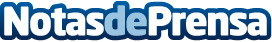 Miggster, el juego de Crowd1La industria del juego es una de las más rentables y de más rápida evolución actualmente. Durante años, los juegos han proporcionado a personas de todo el mundo infinitas formas de entretenimiento. No solo es una afición importante para muchas personas, sino que está fuertemente integrada en muchos ámbitos de la cultura. La creación del smartphone trajo consigo un nuevo tipo de juegos: los juegos para dispositivos móvilesDatos de contacto:Crowd1+254703790790Nota de prensa publicada en: https://www.notasdeprensa.es/miggster-el-juego-de-crowd1 Categorias: Nacional Telecomunicaciones Juegos Dispositivos móviles http://www.notasdeprensa.es